         Κεφ.21  Τ.Ε..                                                                                        09-02-  20231. Βάζω έναν αριθμό ανάμεσα στα ζευγάρια:0,17……….. 0,19            2,305 ………….. 2,3082.  Μετατρέπω τους δεκαδικούς αριθμούς σε δεκαδικά κλάσματα:0,4 =………….         0,06 =……………        3,8 =…………….0,002 =……………  32,07 =……………      13,008 =………………3.Μετατρέπω τα δεκαδικά κλάσματα σε δεκαδικούς αριθμούς: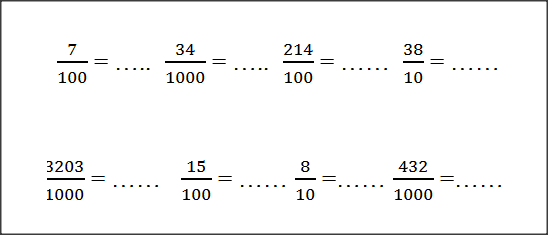 4.Γράφω με τη βοήθεια των δεκαδικών αριθμών τις ποσότητες:1 μέτρο 327 χιλιοστά              ………………………………….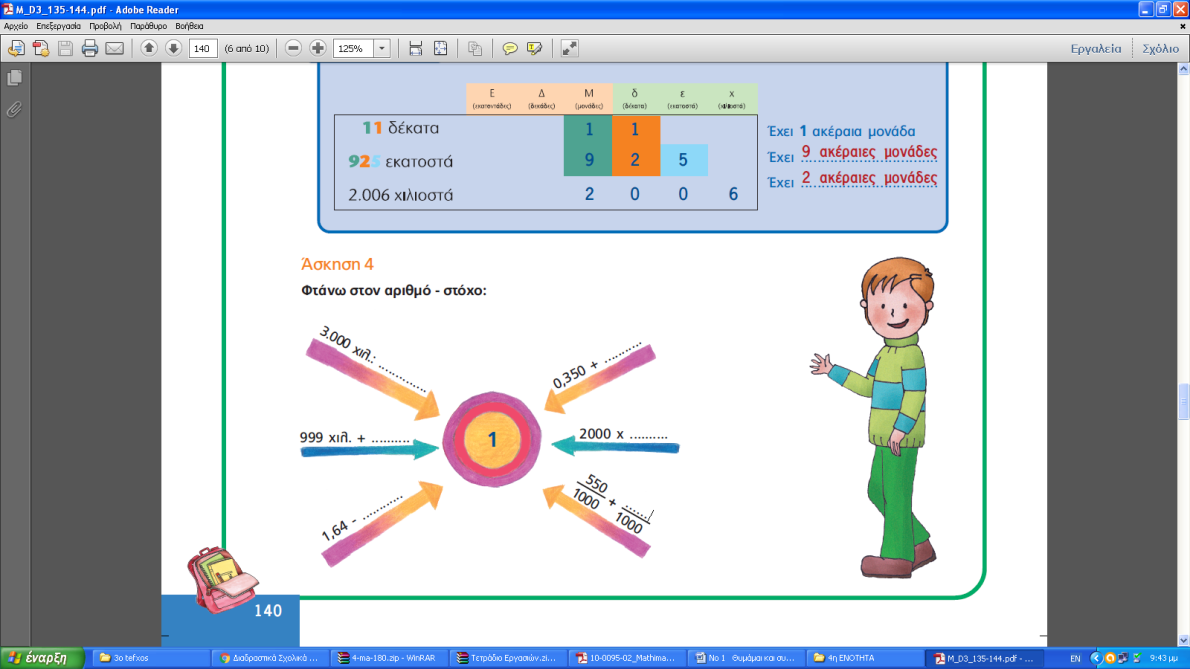 750 γραμμάρια             ………………………………………..1 ευρώ 5 λεπτά             ………………………………………..1 του κιλού                 ……………………………………………1 κιλό 5 γραμμάρια           ……………………………………5. Κάνω  κάθετα  τις  πράξεις : 34,59 + 2,95+ 216                           100  –  3,75     ………………………..             …………………………….         …………………………             …………………………..…………………………             ………..…………………………………………..                                                                                                                                                                                                                                    Καλό   Σαββατοκύριακο ! 